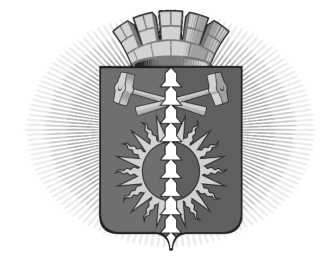 АДМИНИСТРАЦИЯ  ГОРОДСКОГО ОКРУГА ВЕРХНИЙ ТАГИЛПОСТАНОВЛЕНИЕО принятии решения об участии во Всероссийском конкурсе лучших проектов создания комфортной городской среды в категории «малые города» в 2022 году	В соответствии со статьями 7, 43 Федерального закона от 06.10.2003 №131-ФЗ «Об общих принципах организации местного самоуправления в Российской Федерации», постановлением Правительства Российской Федерации от 07.03.2018 № 237 «Об утверждении Правил предоставления средств государственной поддержки из федерального бюджета бюджетам субъектов Российской Федерации для поощрения муниципальных образований – победителей Всероссийского конкурса лучших проектов создания комфортной городской среды», руководствуясь ст. 40 Устава городского округа Верхний Тагил, Администрация городского округа Верхний ТагилПОСТАНОВЛЯЕТ:Принять участие во Всероссийском конкурсе лучших проектов создания комфортной городской среды в категории «малые города» (далее - «Всероссийский конкурс») в 2022 году. Определить сроки приема предложений от населения по выбору общественной территории городского округа Верхний Тагил для участия во Всероссийском конкурсе с 14.03.2022 по 27.03.2022 включительно. Утвердить форму участия граждан и перечень пунктов сбора предложений от населения по выбору общественной территории в городе Верхний Тагил:3.1 Голосование с использованием опросного листа в стационарных пунктах (очная форма участия):- здание городского дворца культуры расположенного по адресу: Свердловская область, г. Верхний Тагил, ул. Ленина, 100, вестибюль, 1 этаж, график работы: понедельник-четверг с 8:00 до 22:00 ч.;- здания городской библиотеки, расположенные по адресам: Свердловская область, город Верхний Тагил, ул. Жуковского, 16, 1 этаж читальный зал, график работы: вторник-суббота с 12:00 до 19:00 ч.,Свердловская область, город Верхний Тагил, ул. Ленина, 1 первый этаж, читальный зал, график работы: вторник-суббота с 12:00 до 19:00 ч.- здание МКУ КРЦ по адресу: Свердловская область, город Верхний Тагил, ул. Островского, 52, фойе, 1 этаж, график работы: понедельник-четверг с 8:00 до 17:00 ч, пятница с 8:00 до 16:00 ч.- здание МУП «Потенциал» по адресу: Свердловская область, город Верхний Тагил, ул. Островского, 52, фойе, 1 этаж, график работы: понедельник-четверг с 8:00 до 17:00 ч, пятница с 8:00 до 16:00 ч.- здание Администрации городского округа Верхний Тагил по адресу: Свердловская область, город Верхний Тагил, ул. Жуковского, 16, фойе, 1 этаж, график работы: понедельник-четверг с 8:00 до 17:00 ч, пятница с 8:00 до 16:00 ч.- здание МКУ ЦХЭУ по адресу: Свердловская область, город Верхний Тагил, ул. Чапаева, 54, фойе, 1 этаж, график работы: понедельник-четверг с 8:00 до 17:00 ч, пятница с 8:00 до 16:00 ч.3.2.  Голосование с использованием опросного листа с выездным пунктом приема предложений (очная форма участия) в формате общественного участия с отдельными группами пользователей, согласно установленного графика (приложение № 1).3.3.  Голосование в электронной форме:-  официальный сайт городского округа Верхний Тагил,- группа Вконтакте «Формирование комфортной городской среды городского округа Верхний Тагил»,- группа Вконтакте «Верхний Тагил Вещает»,- единая федеральная платформа для онлайн - голосования по выбору общественных территорий (платформа обратной связи). Утвердить форму опросного листа для принятия предложений от населения об общественной территории, на которой будет реализовываться проект создания комфортной городской среды в городе Верхний Тагил в рамках Всероссийского конкурса лучших проектов  создания комфортной городской среды в категории «малые города» в 2022 году (приложение №2).Утвердить перечень общественных территорий города Верхний Тагил, для которых ведется прием предложений от населения для участия во Всероссийском конкурсе лучших проектов  создания комфортной городской среды в категории «малые города» в 2022 году:- «Вектор света» - общественная территория, расположенная по адресу: Свердловская область, город Верхний Тагил,  ул. Ленина;- «Массовка. Парк Здоровья» - общественная территория, расположенная по адресу: Свердловская область, город Верхний Тагил, район коллективного сада № 4. - прочие предложения от жителей.6. Заместителю Главы администрации по жилищно-коммунальному и городскому хозяйству Н.А. Кропотухиной организовать: 6.1.  Пункты приема предложений. 6.2. Выездной пункт приема предложений. 6.3. Выемку и передачу предложений от населения общественной комиссии для подведения итогов общественного обсуждения в срок до 22.03.2022 г. 7. По итогам сбора предложении от населения общественной комиссии в срок 23.03.2022 г. на очном заседании принять решение о подведении итогов приема предложений от населения и определить общественную территорию, в отношении которой поступило наибольшее количество предложений для реализации проекта.  8. Контроль исполнения настоящего постановления возлагаю на заместителя главы администрации по жилищно-коммунальному и городскому хозяйству Н.А. Кропотухину.  9. Настоящее постановление опубликовать на официальном сайте городского округа Верхний Тагил в сети Интернет www.go-vtagil.ru.Глава городского                                             подпись                       В.Г. Кириченкоокруга Верхний Тагил Верно:Старший инспектор АСО                                                                                       Е.А. РыбалкоПриложение № 2 к постановлению администрациигородского округа Верхний Тагил№ 165 от 28.02.2022 г.Опросный лист для принятия предложений от населения об общественной территории, на которой будет реализовываться проект создания комфортной городской среды в городе Верхний Тагил в рамках Всероссийского конкурсаПриложение № 1 к постановлению администрациигородского округа Верхний Тагил№ 165 от 28.02.2022 г.График встреч в формате общественного участия с отдельными группами пользователейот 28.02.2022 г. № 165г. Верхний Тагилг. Верхний Тагилг. Верхний ТагилРАЗЪЯСНЕНИЕ О ПОРЯДКЕ ЗАПОЛНЕНИЯ ОПРОСНОГО ЛИСТАПоставьте один любой знак в пустом квадрате справа от наименования общественной территории, в пользу которой сделан выбор. Опросный лист, в котором знак проставлен более чем в одном квадрате, либо не проставлен ни в одном из них, считаются недействительным.РАЗЪЯСНЕНИЕ О ПОРЯДКЕ ЗАПОЛНЕНИЯ ОПРОСНОГО ЛИСТАПоставьте один любой знак в пустом квадрате справа от наименования общественной территории, в пользу которой сделан выбор. Опросный лист, в котором знак проставлен более чем в одном квадрате, либо не проставлен ни в одном из них, считаются недействительным.«Вектор света» - общественная территория, расположенная по адресу: Свердловская область, город Верхний Тагил,  ул. Ленина«Массовка. Парк Здоровья» - общественная территория, расположенная по адресу: Свердловская область, город Верхний Тагил, район коллективного сада № 4. Прочие предложения от жителей ________________________________